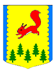 КРАСНОЯРСКИЙ КРАЙПИРОВСКИЙ МУНИЦИПАЛЬНЫЙ ОКРУГПИРОВСКИЙ ОКРУЖНОЙ СОВЕТ ДЕПУТАТОВРЕШЕНИЕ23.06.2023                                     с. Пировское                                         № 33-346рО внесении изменений решение Пировского окружного Совета депутатов от 24.11.2022 года № 26-274р «Об утверждении Положения о порядке и условиях приватизации муниципального имущества Пировского муниципального округа»В соответствии с Федеральным законом от 06.10.2003 № 131-ФЗ «Об общих принципах организации местного самоуправления в Российской Федерации», Постановлением Правительства РФ от 27.08.2012 № 860 (ред. от 22.12.2022) «Об организации и проведении продажи государственного или муниципального имущества в электронной форме», руководствуясь Уставом Пировского муниципального округа Красноярского края, Пировский окружной Совет депутатов РЕШИЛ:1. Внести изменение в Положение о порядке и условиях приватизации муниципального имущества Пировского муниципального округа, утвержденное Решением Пировского окружного Совета депутатов от 24.11.2022 № 26-274р «Об утверждении Положения о порядке и условиях приватизации муниципального имущества Пировского муниципального округа».           Дополнить пункт 5.3 Положения абзацем следующего содержания:	«Для участия в продаже муниципального имущества на аукционе, конкурсе или посредством публичного предложения претенденты перечисляют задаток в размере 20 процентов начальной цены продажи имущества, составляющей 100 млн. рублей и более, 10 процентов начальной цены продажи имущества, составляющей менее 100 млн. рублей, в счет обеспечения оплаты приобретаемого имущества».2. Контроль за исполнением настоящего решения возложить на комиссию по бюджетной, налоговой, экономической политике, земельным, имущественным отношениям и правоохранительной деятельности.3. Настоящее Решение вступает в силу после его официального опубликования в районной газете «Заря».Председатель Пировского окружного Совета депутатов      Глава Пировского       муниципального округа___________Г.И. Костыгина      _____________ А.И. Евсеев